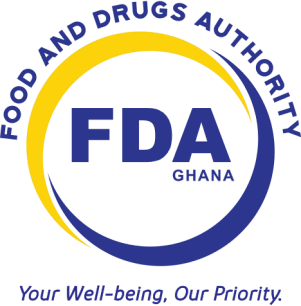 FOOD AND DRUGS AUTHORITYAPPLICATION FOR REGISTRATION OF PHARMACEUTICAL VETERINARY PRODUCTTo be submitted as two electronic copies in pdf on CD-ROMsCONFIDENTIALTHE CHIEF EXECUTIVE OFFICER,FOOD AND DRUGS AUTHORITY P.O. BOX CT 2783CANTONMENT-ACCRAGHANA.Fax: Telephone: Mobile: WEBSITE: www.fdaghana.gov.gh	For Inquiries email: fdaghana.gov.ghDocument No:						FDA/DRI/DER/AP-VMP/2017/01Date of First Adoption:					1st August 2017Date of Issue:			          				1st September 2017Version No:							01	PART 1 ADMNISTRATIVE INFORMATION 	PART 1 ADMNISTRATIVE INFORMATION 	PART 1 ADMNISTRATIVE INFORMATION 1.0Attach a cover letter1.1Table of content (Parts 1-3)1.2 Application Information1.2 Application Information1.2 Application Information1.2.1Trade Name/Proprietary of the product1.2.2Approved/International Non-proprietary Name (INN)/Generic name of the Active    Pharmaceutical Ingredient (API) 1.2.3Strength 1.2.4Dosage form 1.2.5Route of administration of the product1.2.6Target Species1.2.7Pharmacological Classification1.2.8Indication1.2.9Container- closure system1.2.10Commercial presentation1.2.11Category of Distribution1.2.12Proposed shelf life1.2.13Proposed storage conditions1.2.14Proposed storage conditions (after re-constitution or dilution where applicable1.3 Name and address of Applicant1.3 Name and address of Applicant1.3 Name and address of Applicant(Company) Name: Address: Country: Telephone: Telefax: E-Mail:1.4 Name and address of Manufacturer(s)1.4 Name and address of Manufacturer(s)1.4 Name and address of Manufacturer(s)(Company) Name: Address: Country: Telephone: Telefax: E-Mail:1.5 Name and address of  local Agent1.5 Name and address of  local Agent1.5 Name and address of  local Agent(Company) Name: Address: Country: Telephone: Telefax: E-Mail:           1.6 Certificate of Pharmaceutical Product           1.6 Certificate of Pharmaceutical Product           1.6 Certificate of Pharmaceutical Product1.7 Manufacturing and Marketing authorization (s)/international registration status1.7 Manufacturing and Marketing authorization (s)/international registration status1.7 Manufacturing and Marketing authorization (s)/international registration status1.7.1List of the countries in which product has been registered1.7.2List of countries in which product has been withdrawn 1.7.3List of the countries where an application for marketing in any country has been rejected, suspended, deferred or is pending.1.8 Copy of Certificate of Suitability of the European Pharmacopoeia (CEP) including    any annexes. (if applicable) 1.8 Copy of Certificate of Suitability of the European Pharmacopoeia (CEP) including    any annexes. (if applicable) 1.8 Copy of Certificate of Suitability of the European Pharmacopoeia (CEP) including    any annexes. (if applicable) 1.9 Labeling  Information & Product Samples1.9 Labeling  Information & Product Samples1.9 Labeling  Information & Product Samples1.9.1Summary of Product Characteristics1.9.2Product information leaflet1.9.3Product labels (Samples of Primary, Secondary and Tertiary labels)1.9.4Samples of the product as per FDA sample schedule  PART 2 QUALITY DOCUMENTATION PART 2 QUALITY DOCUMENTATION PART 2 QUALITY DOCUMENTATION2.0Drug master file of active pharmaceutical ingredient (To be submitted as per CTD format)2.1Qualitative and quantitative composition of product (including excipients and their role in the formulation) 2.2Active ingredients specification and certificate of analysis2.3Description of the manufacturing process of product2.4Analytical Control Procedures (Control tests carried out at intermediate stages of the production process for finished product)2.5Batch manufacturing records for one executed batch of finished product2.6Release specification for finished product 2.7Certificate of analysis of finished product2.8Shelf life specification for finished product2.9Protocol and report for accelerated stability study2.10Protocol and report for long term stability study PART 3 SAFETY & RESIDUE INFORMATION PART 3 SAFETY & RESIDUE INFORMATION PART 3 SAFETY & RESIDUE INFORMATION3.0Material safety data for  active ingredient(s)3.1User safety information3.2Environmental risk assessment report3.3 Residue data on active ingredientsDECLARATION BY AN APPLICANT I/ we, the undersigned certify that all the information in this application form and accompanying documentation is correct, complete and true to the best of my knowledge.  I/ we further confirm that the information referred to in my application dossier is available for verification during current GMP inspection. i/ we understand that the product shall not be imported, distributed for sale or advertised in Ghana until the product has been duly registered by the FDA. I/ we also agree that the applicant will implement a Pharmacovigilance plan for this product in accordance with FDA requirements I/ we also oblige to follow the requirements of the FDA Act, which are related to pharmaceutical products. I/ we also consent to the processing of information provided by the FDA. Name: …………………………………………………………………..………………………. Position in the company:………………………………………………………………………. Signature: …………………………………………………………………………….………… Date:……………………………………………………………………………………………… Official stamp:……………………………………………………………………………………